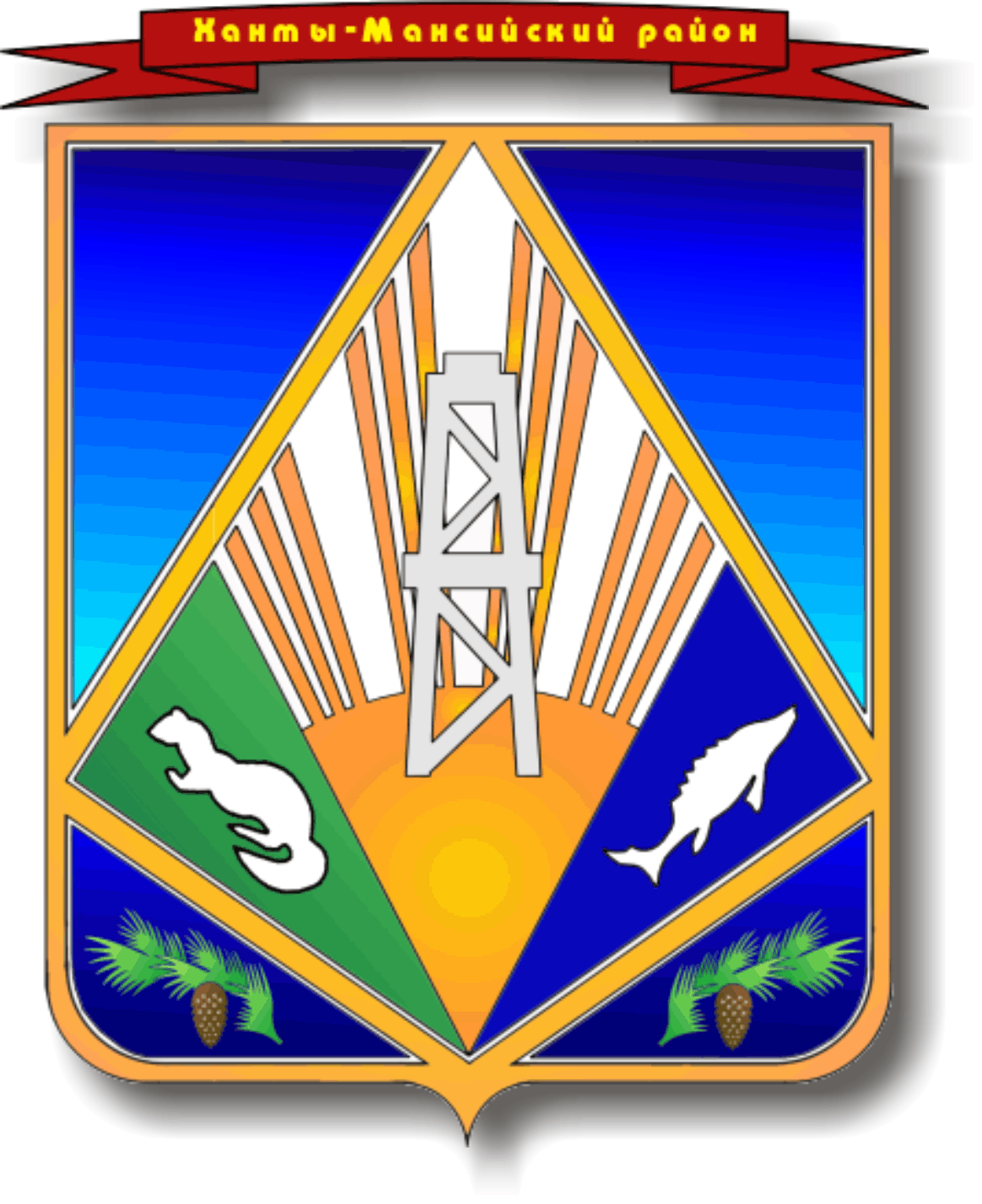 МУНИЦИПАЛЬНОЕ ОБРАЗОВАНИЕХАНТЫ-МАНСИЙСКИЙ РАЙОНХанты-Мансийский автономный округ – ЮграАДМИНИСТРАЦИЯ ХАНТЫ-МАНСИЙСКОГО РАЙОНАП О С Т А Н О В Л Е Н И Еот 											        № О внесении измененийв постановление администрации Ханты-Мансийского района от 18.08.2022 № 298 «Об утверждении правил землепользования и застройки межселенной территории Ханты-Мансийского района»В соответствии с Градостроительным кодексом Российской Федерации, Федеральным законом от 06.10.2003 № 131-ФЗ «Об общих принципах организации местного самоуправления в Российской Федерации», законом Ханты-Мансийского автономного округа – Югры от 18.04.2007 № 39-оз «О градостроительной деятельности на территории Ханты-Мансийского автономного округа – Югры», учитывая результаты общественных обсуждений (протокол от 01.12.2022, заключение о результатах общественных обсуждений от 01.12.2022), руководствуясь статьей 32 Устава Ханты-Мансийского района:1. Внести в постановление администрации Ханты-Мансийского района от 18.08.2022 № 298 «Об утверждении правил землепользования и застройки межселенной территории Ханты-Мансийского района» следующие изменения:1.1. В приложении 1 к Правилам землепользования и застройки межселенной территории Ханты-Мансийского района:1.1.1. В статье 1 слова «Минэкономразвития России от 01.09.2014 № 540» заменить словами «Росреестра от 10.11.2020 № П/0412».1.1.2. Таблицу «Основные виды и параметры разрешенного использования земельных участков и объектов капитального строительства» части 2.10 «огородничества, садовых товариществ (Сх3)» статьи 2 дополнить строкой следующего содержания:«										       ».1.2. Приложение 2 к Правилам землепользования и застройки межселенной территории Ханты-Мансийского района «Карта градостроительного зонирования Ханты-Мансийского района» изложить в редакции согласно приложению к настоящему постановлению.2. Опубликовать (обнародовать) настоящее распоряжение в газете «Наш район», в официальном сетевом издании «Наш район Ханты-Мансийский», разместить на официальном сайте администрации Ханты-Мансийского района.3. Настоящее постановление вступает в силу после его официального опубликования (обнародования).Приложениек постановлению администрации Ханты-Мансийского района от    № «Приложение 2к правилам землепользованияи застройки межселенной территорииХанты-Мансийского районаКарта градостроительного зонирования Ханты-Мансийского района».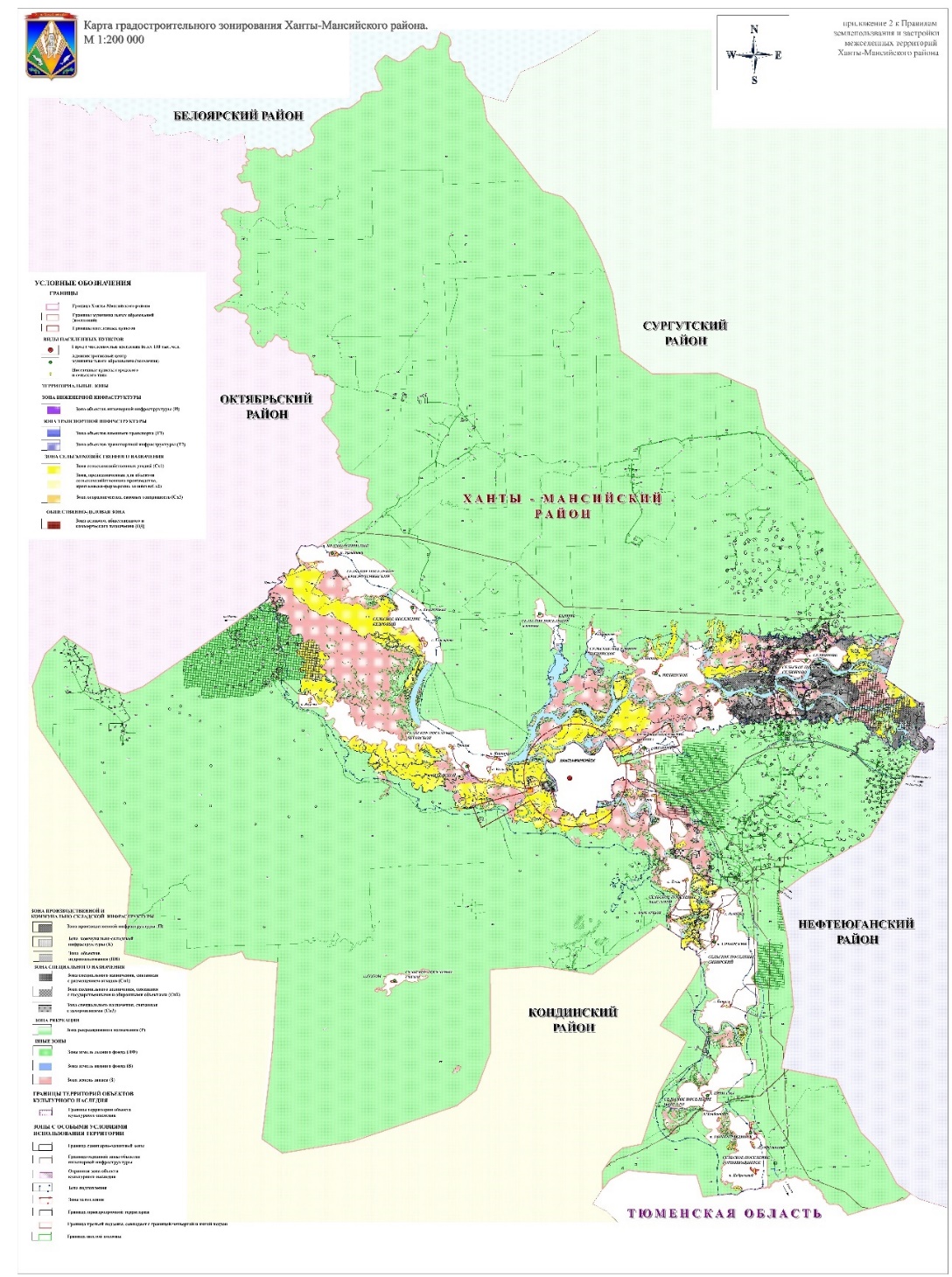 Садоводство1.5Минимальная площадь участка – не подлежит установлению.Максимальная площадь участка – не подлежит установлению.Количество этажей – не подлежит установлению.Количество этажей – не подлежит установлению.Высота – не подлежит установлению.Минимальный отступ от красной линии – не подлежит установлению.Расстояние от границ смежного земельного участка – не подлежит установлению. Максимальный процент застройки – не   подлежит установлениюИспользование земельных участков в границах зон с особыми условиями использования территории осуществлять 
в соответствии со статьями 3- 11 настоящих регламентов и в соответствии с действующим законодательствомГлава Ханты-Мансийского района                                               К.Р.Минулин